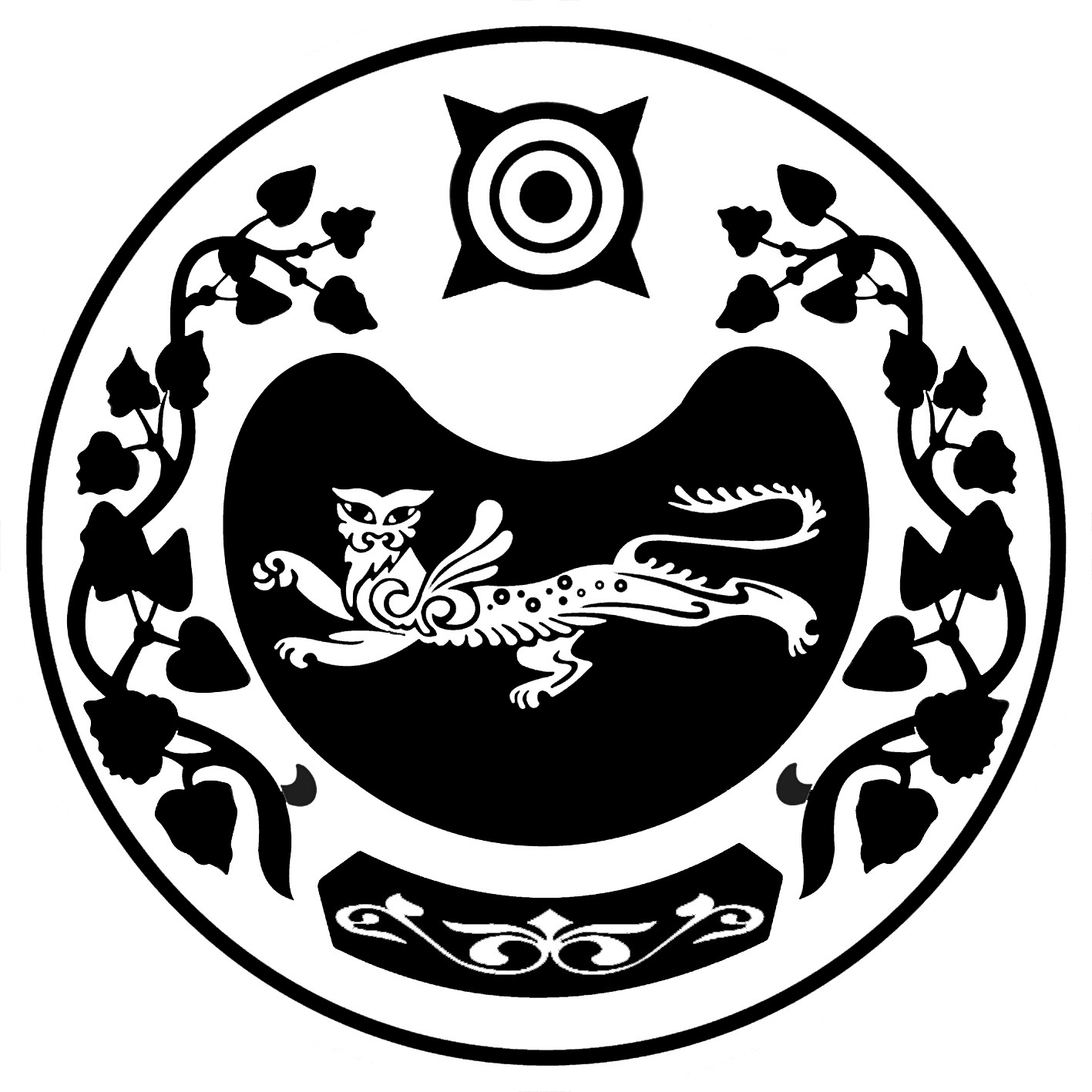                                                          П О С Т А Н О В Л Е Н И Еот   24.04.2013 г.      №       106 -пс. Калинино   Об утверждении схемы размещениянестационарных торговых объектовна территории Калининского сельсовета     В соответствии с Федеральным законом от 28.12.2009 № 381-ФЗ «Об основах государственного регулирования торговой деятельности в Российской Федерации», приказом Минрегиона Хакасии от 25.05.2011 № 090-125-п «Об утверждении Порядка разработки и утверждения органами местного самоуправления схем размещения нестационарных торговых объектов на территории муниципальных образований Республики Хакасия», руководствуясь ст.9 Устава муниципального образования Калининский сельсовет ПОСТАНОВЛЯЮ:1. Утвердить   схему  размещения   нестационарных   торговых   объектов   на территории Калининского сельсовета (приложение).2. Специалисту Барановой  А.С.  опубликовать  настоящее  постановление в           газете «Усть - Абаканские известия и разместить на официальном сайте в          сети Интернет.ГлаваКалининского сельсовета                                             А.И. ДеминПриложение к постановлению главы Калининского сельсовета от 24.04.2013 № 106-пСхемаразмещения нестационарных торговых объектов натерритории Калининскою сельсоветаРОССИЯ ФЕДЕРАЦИЯЗЫХАКАС РЕСПУБЛИКААFБАН ПИЛТIРI  АЙМААТАЗОБА ПИЛТIРI ААЛ  ЧÖБIНIҢУСТАF ПАСТААРОССИЙСКАЯ ФЕДЕРАЦИЯРЕСПУБЛИКА ХАКАСИЯУСТЬ-АБАКАНСКИЙ РАЙОН	       АДМИНИСТРАЦИЯКАЛИНИНСКОГО СЕЛЬСОВЕТА№ п/пВид нестационарного торгового объектаМесто размещения и адресСпециализацияПериод размещенияПлощадьразмещения(кв.м.)1234561.ПавильонС. Калинине ул. Ленина, 01Торговля автозапчастямикруглогодично100 кв.м.2.Павильонс. Калинине,ул. Советская, район дома109Торговля продуктамикруглогодично24 кв.м3.Киоскс. Калинино, ул. Коммунаров, 15-1АТорговля продуктамикруглогодично12 кв.м.4.Павильонс. Калинино, ул. Абаканская, 1АТорговля продуктамикруглогодично200 кв.м.5.КиоскС. Калинино, Ул. Советская, 33Торговля продуктамикруглогодично31 кв.м.6.Павильонс. Калинино, ул. Советская район магазинаТорговля продуктамикруглогодично24 кв.м.